On ¼ inch graph sheet sketch the top, front and right side views of the following object using third-angle orthographic projection. Be sure to use an appropriate scale to fill the sheet.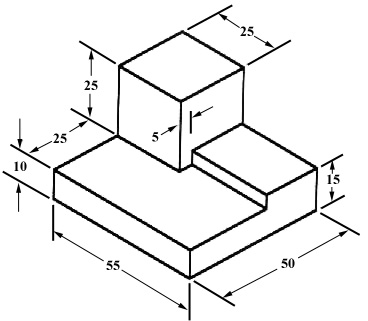 